Lesson Title: Autistic ExperienceYou will need:  cardboard boxes, rope or string, books, goggles, gloves, binoculars, pencil,         paper, mirror, coloured pencils, blank paper, timer, whiteboard, whiteboard pen. Activity sheet 4a.
Activity 4a:Place gloves and a book at a table. Pupils take turns wearing the gloves and trying to turn the pages.Place the rope or string along the floor. Pupils take turns using the binoculars to walk along the rope or line. Wearing goggles, pupils write their name.Wearing gloves, pupils write their name.Set out blank paper and coloured pencils. Place mirror face down. Ask pupils to draw a shape. When shape completed, partner will lift the mirror and hold it in front of page. Pupil who drew the shape will choose a different colour and try to draw the shape but must only look at the mirror to do so. Then swap.Pupils stand in box then back out. Then try using binoculars/goggles.Pupils use Activity 4a sheet to record like/didn’t like and any comments they want to share. Pupils can tick, write or draw on this sheet.Pupils will move round each station to experience something different each time.Activity 4b:Set three different books on each table. 1 pupils will listen while the other pupils read the different books at the same time for an agreed time using timer. When timer is finished. Pupils who read the book will ask two questions about the book. Pupil who listened, puts their answers on the whiteboard. Then swap seats. This should be done until each pupil has had a turn at listening.Quote to use “It’s just too much!!”Discussion: Some autistic people find that their body has to work harder to do things other people can do. Sometimes they are too rough with their touch or footsteps because it’s hard to know where each part of their body is. This means that sometimes something that can appear easy like opening a book or writing can be tiring. Sometimes using a computer or ipad can help.Activity 4aI liked it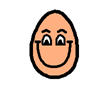 I didn’t like it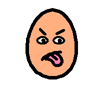 Comments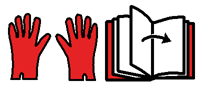 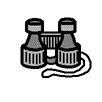 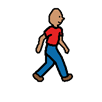 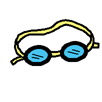 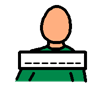 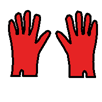 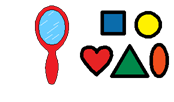 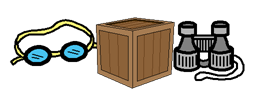 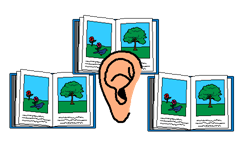 